С                                                                                                                                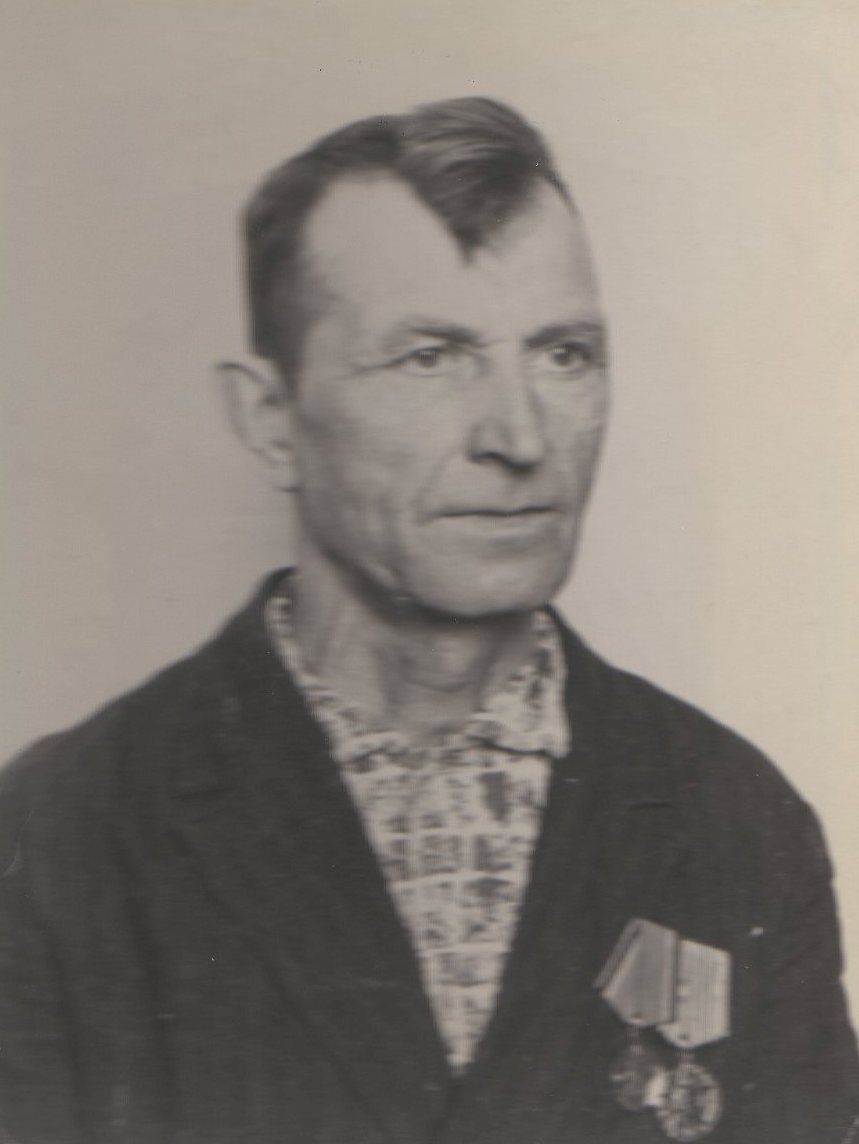 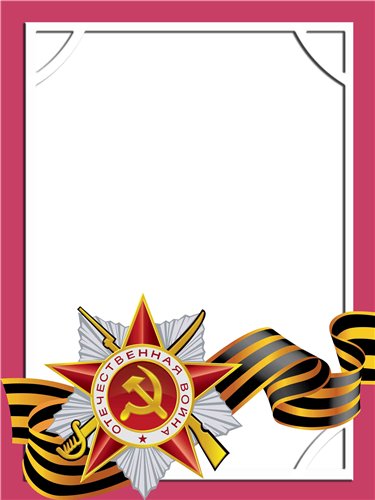                   Шершнев                Степан                   Иванович                                                 Ветеран войны и труда.         Родился в 1915 г., п. Атиг, русский, б/п.          Участвовал в боевых действиях в составе 33 пограничного полка – рядовой стрелок. Имел ранение.         Награжден медалями: «За Победу над Германией», «Ветеран труда»  и другие четыре медали. 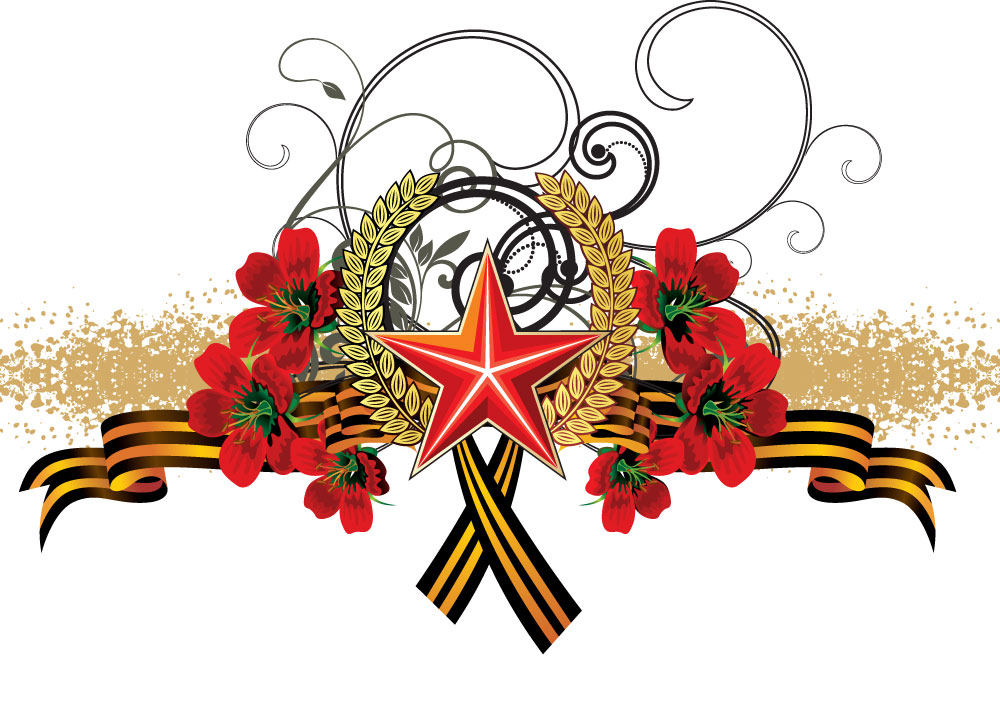 